NOTES: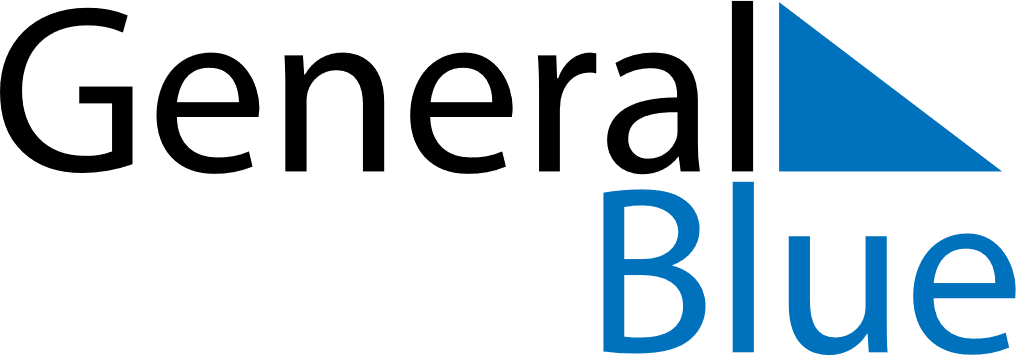 2025 – Q3   2025 – Q3   2025 – Q3   2025 – Q3   2025 – Q3   2025 – Q3   JulySundayMondayMondayTuesdayWednesdayThursdayFridaySaturdayJuly12345July67789101112July1314141516171819July2021212223242526July272828293031JulyAugustSundayMondayMondayTuesdayWednesdayThursdayFridaySaturdayAugust12August34456789August1011111213141516August1718181920212223August2425252627282930August31SeptemberSundayMondayMondayTuesdayWednesdayThursdayFridaySaturdaySeptember1123456September788910111213September1415151617181920September2122222324252627September28292930September